Before the stormAfter the stormMultiple Ways to file a ClaimAfter you’ve filed a claim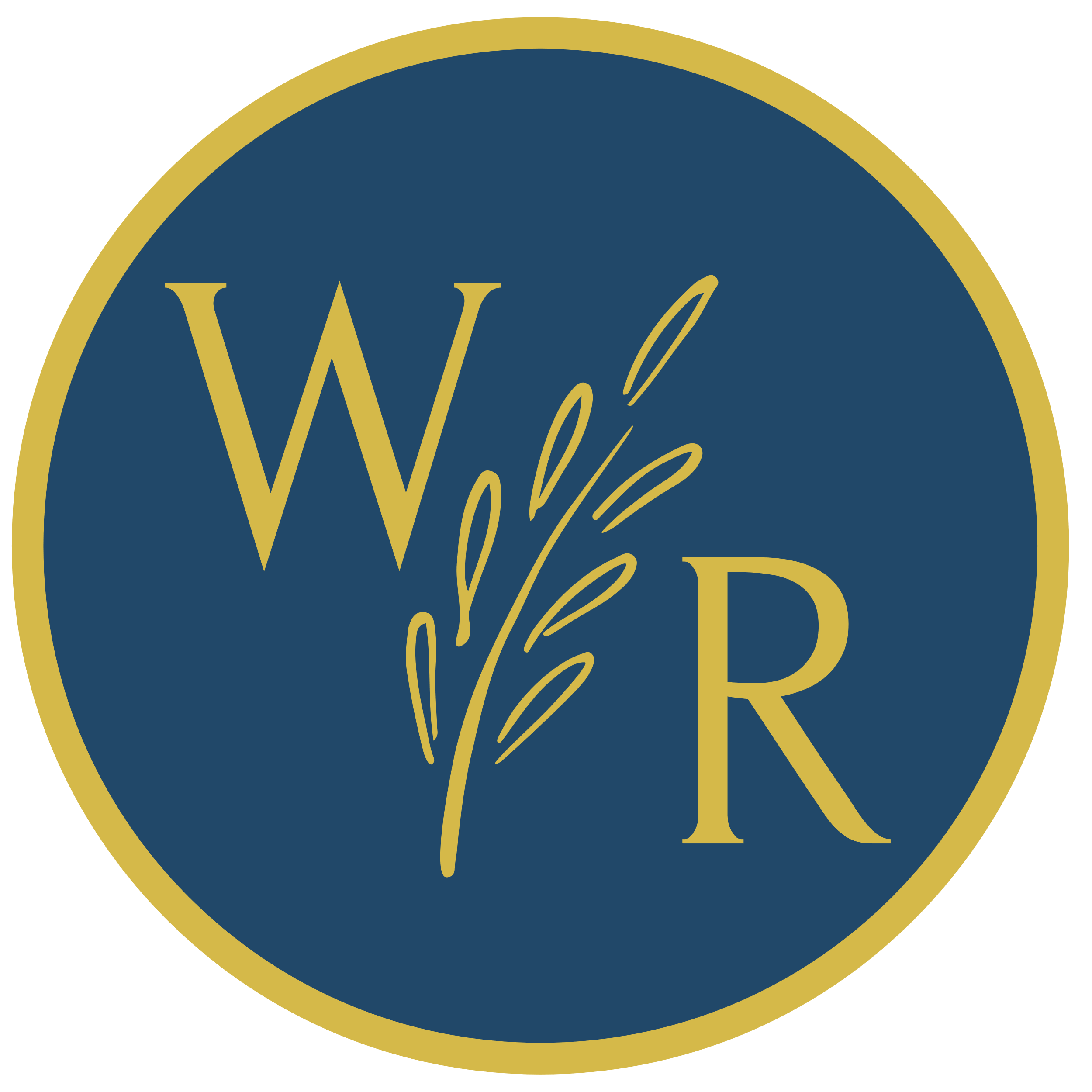 Gather and Print your declaration pages for your Homeowner/Auto/Flood InsuranceCarriers Name  ____________________Policy #   _________________________Deductibles  ______________________Claim Dept. Ph #___________________Mitigate future damage.Mitigate future damage.Mitigate future damage.Assess & document any damage.Assess & document any damage.Assess & document any damage.Assess if you should file a claim.Assess if you should file a claim.Assess if you should file a claim.Does the damage exceed your deductibleDoes the damage exceed your deductibleFile a claim directly with your company online.Call the carrier designated claim line.Document date and times and who you speak to.At the first notice of loss reporting -obtain an expectation of when you should hear back from an adjuster.Write down your claim reference #___________